Obchodná akadémia, Myslenická 1, 902 01  Pezinok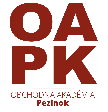 Platný od 1. februára 2022Podľa § 14 ods.1 zákona 596/2003 Z.z vydalo ministerstvo školstva SR Metodický pokyn č. 21/2011-R č. 2011-3533/8039-1:922 z 1. mája 2011, na hodnotenie a klasifikáciu žiakov stredných škôl v Slovenskej republike, ktoré rozpracováva § 48 ods. 1 zákona 245/2008 Z.z., § 55 až 58 zákona 245/2008 Z.z. a § 6 vyhlášky 282/2009 Z.z.Klasifikačný poriadok Obchodnej akadémie v Pezinku aplikuje Metodické usmernenie č. 21/2011-R Ministerstva školstva SR, ktorým sa upravuje postup hodnotenia a klasifikácie žiakov stredných škôl v Slovenskej republike na podmienky školy a podmienky hybridného vzdelávania.I Základné pojmyHodnotenie – proces, ale i výsledok, pri ktorom sa kvalitatívne porovnajú činnosti žiaka (hodnotenie procesov učenia sa) s očakávaniami a výsledky učenia sa žiaka s požadovaným cieľom ( hodnotenie výsledkov učenia sa), formulujú sa klady a nedostatky, prípadne odporúčania.Bodové (kvantitatívne) hodnotenie – proces, ale i výsledok, pri ktorom sa kvantitatívne porovnajú výsledky s požadovaným cieľom a vyjadria sa numerickou hodnotou alebo percentuálnym vyjadrením.Pokiaľ má vyučujúci zavedený systém kvantitatívneho hodnotenia, musí zverejniť spôsob jeho vyjadrenia známkou v zmysle čl.5 ods.1 ods.2 MPMŠ alebo každé hodnotenie previesť na známku.Klasifikácia – proces, pri ktorom sa hodnotenie vyjadrí známkou.Evalvácia (v tomto dokumente) je proces, ktorého výstupmi sú hodnotenia úrovne ako žiak využíva svoje kompetencie v školskom aj bežnom živote:Hodnotí sa  úroveň ako dosahuje vzdelávacie štandardy, osobitne výkonové a ostatné požiadavky učebných osnov. Ďalej sa hodnotí ako využíva svoje kompetencie v procesoch učenia sa a úroveň poznávacích funkcií, ktoré v učení sa využíva.II Pedagogické princípy1.  Hodnotenie má štyri funkcie:a) motivačnú,b) korekčnú – žiakovi umožňuje poznať slabé miesta a zlepšovať sa.c) informačnú – žiaci a rodičia dostávajú informáciu, ako sú hodnotení vyučujúcim.d) komparatívnu – žiaci môžu porovnať svoje výsledky navzájom i voči štandardom,2. Hodnotenie je orientované na úspešné splnenie cieľov a očakávaní žiakom, následne na identifikáciu možností na zlepšenie a v poslednom rade na konštatovanie neúspešnosti. Táto hierarchia priorít nesmie deformovať pravdivosť hodnotenia.3. Výraznou súčasťou procesu hodnotenia je sebahodnotenie žiaka. Ide o dôležitý prvok v rozvoji kompetenčného profilu žiaka a nesmie sa vynechať. Sebahodnotenie žiakov je orientované na ich vlastné výkony, na ich vlastnú prácu, na zaznamenanie ich vlastného pokroku – ide o sebahodnotenie v zmysle sebareflexie. Jej podstatou  je, že žiaci sú zodpovední za svoje učenie a sú do procesu učenia (rovnako ako do procesu hodnotenia) aktívne zapojení.Z didaktického hľadiska ho môžeme chápať ako kompetenciu podporujúcu samostatnosť a nezávislosť od učiteľa. Ide o proces spätnej kontroly, ktorý žiaka núti:k premýšľaniu o minulých činnostiach a získaných skúsenostiach;k znovu vybaveniu si toho, čo sa stalo;k vymenovaniu toho, čo sa naučil, čo zvládol, čo dosiahol;k formulovaniu toho, čo sa mu nepodarilo, čo mu chýba k splneniu úlohy.4. Zásadou výchovno-vzdelávacieho procesu je systematické hodnotenie žiaka. Predmetom hodnotenia je sústavnosť a kvalita práce žiakov prioritne na vyučovaní a úroveň dosiahnutých zručností a vedomostí podľa školského vzdelávacieho programu. Hodnotenie a klasifikácia preukázaného výkonu žiaka v príslušnom predmete nemôže byť znížená na základe správania žiaka.5. Klasifikácia ako finálne formálne vyjadrenie hodnotenia by mala čo najmenej reflektovať fluktuácie v práci aj výkonoch žiaka. Účelové a kalkulatívne správanie sa žiaka by nemalo výrazne vplývať na výslednú klasifikáciu.6. "Odpisovanie" a "našepkávanie" sú posudzované ako plagiátorstvo, podvodné konanie a získanie neoprávnenej výhody. Môžu byť teda posudzované ako konanie v procese učenia sa a hodnotené v klasifikácii alebo ako správanie a hodnotené ako správanie.III Hodnotenie žiakov III.1 Zásady hodnotenia a klasifikácie1. Hodnotenie žiakov sa vykonáva slovným hodnotením, bodmi, percentuálnou úspešnosťou, alebo známkou.a) Slovné hodnotenie je spätná väzba učiteľa žiakovi o jeho aktuálnom výkone vzhľadom na jeho osobné možnosti a porovnanie s predchádzajúcimi výkonmi. Učiteľ ocení klady a vysvetlí žiakovi, v čom sa má zlepšiť.b) Hodnotenie bodmi  a percentami sa používa pri priebežnom hodnotení priebežnej klasifikácii žiaka a pri klasifikácii a hodnotení prospechu žiaka na maturitnej skúške.2. Žiak má právo:a) vedieť, čo sa bude hodnotiť a akým spôsobom, ak hodnotenie vyústi do klasifikácieb) dozvedieť sa výsledok každého hodnotenia (pokiaľ hodnotenie vyústi do klasifikácie, toto právo je obligatórne - učiteľ má povinnosť automaticky hodnotenie komunikovať, inak je fakultatívne - učiteľ môže, ale ak to nepovažuje zaúčelné, nemusí komunikovať hodnotenie ale žiak má právo hodnotenie si vyžiadať),c) na spravodlivé hodnotenie (žiak je hodnotený za konkrétnu činnosť alebo výsledok ( splnenie úlohy) tak, ako by bol hodnotený aj iný žiak, žiak so ŠVVP je hodnotený za splnenie úlohy tak, ako by sa hodnotil na jeho mieste sám učiteľ s obdobnou disfunkciou, žiak mal takú istú možnosť získať špecifickú kompetenciu splniť úlohu, ako ktorúkoľvek inú s rovnakou náročnosťou.3. Formálnym vyjadrením hodnotenia žiakov je priebežná a súhrnná klasifikácia. Priebežná klasifikácia sa uplatňuje pri hodnotení čiastkových výsledkov a prejavov žiaka. Súhrnná klasifikácia sa vykonáva na konci každého polroka.4. Pri hodnotení, priebežnej i súhrnnej klasifikácii sa uplatňuje primeraná náročnosť a pedagogický takt voči žiakovi, jeho výkony sa hodnotia komplexne, berie sa do úvahy vynaložené úsilie žiaka a v plnej miere sa rešpektujú jeho ľudské práva. 5. Pri hodnotení a klasifikácii žiakov so špeciálnymi výchovno-vzdelávacími potrebami je potrebné brať tieto potreby dôsledne do úvahy a postupovať podľa osobitných predpisov, ktoré upravujú uvedený postup. IVP upravuje hodnotenie žiaka preto, že žiak niektoré výkony a činnosti nevie ovplyvniť.6. Hodnotenie a klasifikácia majú maximalizovať tri atribúty:Objektívnosť - systém hodnotenia musí čo najviac minimalizovať rozdiely medzi klasifikáciou jednotlivými vyučujúcimi. Učiteľ má čo najviac hodnotiť podľa kritérií.Transparentnosť - každý by mal vedieť, podľa akých kritérií je hodnotený, ako je hodnotený a ako sú hodnotení jeho spolužiaci. Každý musí poznať, ako je klasifikovaný.Priebežnosť - každý by mal vedieť, ako je klasifikovaný v danom okamihu.Každé čiastkové hodnotenie by sa malo okamžite prejaviť v celkovej klasifikácii.III.2  Získavanie podkladov na hodnotenie procesu učenia sa1. Podklady na hodnotenie vzdelávania sa žiaka získava učiteľ najmä týmito metódami, formami a prostriedkami:a) sledovaním stupňa rozvoja individuálnych osobnostných predpokladov a talentu,b) sústavným sledovaním výkonov žiaka a jeho pripravenosti na vyučovanie,c) sledovaním dodržiavania termínov,d) rôznymi druhmi skúšok (písomné, ústne, grafické, praktické, pohybové), didaktickými testami,e) analýzou výsledkov rôznych činností žiaka, vrátane aplikovania osobných a sociálnych kompetencií pri činnosti a jeho prosociálneho správania,f) konzultáciami s ostatnými pedagogickými zamestnancami a podľa potreby aj s výchovným poradcom, školským psychológom, alebo odbornými zamestnancami pedagogickopsychologických či špeciálnopedagogických poradní,g) rozhovormi so žiakom a zákonnými zástupcami žiaka.III.3  Získavanie podkladov na hodnotenie výsledkov učenia sa žiaka1. Žiak by mal byť v priebehu polroka vyskúšaný (ústne, písomne alebo prakticky) z jedného vyučovacieho predmetu s hodinovou dotáciou jedna hodina týždenne minimálne dvakrát.Z vyučovacieho predmetu s dvojhodinovou dotáciou by mal byť žiak v priebehu polroka vyskúšaný minimálne trikrát.Z vyučovacieho predmetu s trojhodinovou dotáciou a vyššou by mal byť žiak v priebehu polroka vyskúšaný minimálne štyri krát.2. Učiteľ oznámi žiakovi výsledok každého hodnotenia a klasifikácie. Po ústnom vyskúšaní oznámi učiteľ výsledok hodnotenia ihneď. Výsledky hodnotenia písomných skúšok a prác aj praktických činností oznámi žiakom a predloží k nahliadnutiu najneskôr do 14 dní, alebo na druhú nasledujúcu spoločnú vyučovaciu hodinu ak je táto hodina neskôr ako o 14 dní. Výsledok písomnej skúšky sa považuje za oznámený, aj keď žiak v čase oznámenia výsledkov v triede nie je. V takomto prípade učiteľ neodmietne dodatočné oznámenie výsledku a nahliadnutie do písomnej práce, ak o to žiak požiada.3. Podklady na hodnotenie a klasifikáciu môžeme získavať pomocou:▪ priebežných a kontrolných písomných prác,▪ výkonových písomných úloh▪ tematických a súhrnných písomných prác,▪ písomných prezentačných úloh.▪ ústnej odpovede▪ prezentáciea) Priebežné a kontrolné písomné práce sa robia na vyučovacích hodinách a sú spravidla orientované na zvládnutie obsahového a výkonového štandardu z predošlých hodín. Tieto písomné práce sa neohlasujú, trvajú do 15 minút alebo 250 slov, môžu sa vyhodnocovať frontálne a ich hodnotenie sa nemusí prejaviť v klasifikácii.b) Výkonové písomné práce sú orientované na preverovanie zvládnutia základnýchrutinných činností a základných pamäťových vedomostí. Tieto písomné práce saneohlasujú, trvajú do 25 minút, môžu sa vyhodnocovať frontálne a ich hodnotenie sa nemusí prejaviť v klasifikácii.c) Tematické a súhrnné písomné práce sa robia na vyučovacích hodinách a sú orientované na zvládnutie obsahového a výkonového štandardu širšieho rozsahu. Trvajú minimálne 25 minút . Vzhľadom k svojmu rozsahu by tieto písomné práce mali obsahovať aj úlohy na zisťovanie úrovne vyšších poznávacích funkcií.- ak súhrnná písomná práca preveruje aj zapamätanie si faktov, ohlasujú sa aspoňtýždeň dopredu (5 pracovných dní). Ich presné konanie koordinuje každývyučujúci samostatne tak, aby v jeden deň bola len jedna takáto skúška v danej/príslušnej triede. Táto koordinácia prebehne po dohode so žiakmi a následnýmzapísaním do systému EduPage.- ak sú žiakom pri súhrnnej písomnej práci poskytnuté/sprístupnené všetkypotrebné faktické poznatky, avizujú sa minimálne v predchádzajúcu hodinu amôžu sa konať v jeden deň s inou súhrnnou písomnou prácou.d) Písomné prezentačné úlohy (postery, eseje, referáty) sa môžu robiť na vyučovacích hodinách i doma, prioritne za pomoci IKT a slúžia na prezentáciu výsledkov nad mieru obsahového a výkonového štandardu, s dôrazom na prezentáciu kompetenčného profilu žiaka. Ak sa prezentačné písomné úlohy hodnotia, zadávajú sa spolu s kritériami hodnotenia. V kritériáchmusia objektívne indikátory predstavovať aspoň 1/3 váhy hodnotenia.e) Ústna odpoveď sa uskutočňuje najmä na vyučovacích hodinách a je orientovaná na zvládnutie obsahového a výkonového štandardu z predošlých hodín alebo hodiny. Zvyčajne trvá v rozpätí 5 -15 minút, pričom tolerujeme i temperament žiaka, ktorý sa prejavuje v tempe reči. Hodnotíme obsahovú správnosť, samostatnosť odpovede, schopnosť odpovedať na doplňujúce otázky, aplikáciu v praxi, jazykovú správnosť (rozsah slovnej zásoby, gramatickú správnosť a štylistickú pôsobivosť) a celkovú prezentáciu odpovede (stupeň rečovej pohotovosti). f) Prezentácia môže byť žiakom zadávaná ako doplnok učiva preberanej témy alebo zhrnutie tematického okruhu. Každá prezentácia má ústnu formu a vizuálnu podporu. Po dohode s vyučujúcim je možné prezentáciu vopred prekonzultovať. Hodnotí sa ústna forma aj vizuálna podpora, pričom vyučujúci posúdi mieru plnenia jednotlivých kritérií. Váhu ústnej prezentácie určí vyučujúci.Do procesu hodnotenia významne vstupuje aj prvok sebahodnotenia žiaka ako aj rovesnícke hodnotenie žiakmi v triede.4. Podľa formy sa písomné skúšanie delí na: a) testy/didaktické testy, testy sú buď s výberom odpovede, alebo s otvorenou odpoveďou, zväčša sú koncipované konvergentne, ale vždy je určené ohodnotenie každej, i čiastkovej odpovede. Testy sa postupne nahrádzajú skúšaním za pomoci IKT.b) úlohy - sú zadania ktorých riešenie sa očakáva viac alebo menej štruktúrované a hodnotenie, je pripravené s rešpektovaním tejto štruktúry.c) kompozície/eseje - kompozície sú otvorené útvary s určením, čo sa bude v práci ako významne hodnotiť.d) iné písomné práce - iné písomné práce môžu byť rôzne seminárne práce, rešerše, protokoly, a podobne.5. Tematické a súhrnné písomné práce podľa rozsahu preverovaného učiva sú:a) tematické učiteľské (podľa tematického celku plánuje učiteľ),b) predpísané (podľa ŠkVP plánuje PK),c) riaditeľské.6. Riaditeľské písomné práce sú vyhlasované riaditeľom školy pre predmet a ročník a majú za úlohu porovnať výsledky jednotlivých tried alebo zabezpečujú nejaké overovanie. Mimoriadne môže byť riaditeľská písomná práca vyhlásená v jednej triede, v skupine a v predmete, spravidla ak dôjde k problémom pri klasifikácii alebo k nespokojnosti s výsledkami vzdelávania.7. Jednotlivé druhy písomných skúšok rozvrhne učiteľ na celý školský rok tak, aby sa nadmerne nehromadili v určitých obdobiach a termíny tematických a súhrnných písomných prác bude koordinovať so žiakmi a v systéme EduPage s ostatnými vyučujúcimi.8. Žiak, ktorý má opodstatnené prekážky vykonať písomnú skúšku, má právo na náhradnú skúšku (písomnú alebo ústnu). Termín náhradnej písomnej skúšky si dohodne žiak s vyučujúcim príslušného predmetu. Náhradné písomné skúšky sa budú konať v určený čas, spravidla mimo rozvrhu hodín, v určenej učebni pod dohľadom určeného pedagóga.9. Žiak je povinný prispôsobiť si všetky svoje osobné potreby vypísanej skúške. Prekážky na strane žiaka vykonať oznámenú písomnú skúšku musí žiak konzultovať s učiteľom v predstihu a on má právo posúdiť, či prekážky uzná za opodstatnené. Neúčasť na oznámenej písomnej skúške bez uznaných opodstatnených prekážok môže byť posúdená ako vyhýbanie sa hodnoteniu, považovaná za neospravedlnenú absenciu a zohľadnená v súhrnnej klasifikácii. Žiak, ktorý má opodstatnenéprekážky vykonať písomnú skúšku, má právo na náhradnú skúšku (písomnú alebo ústnu) najneskôr na druhú vyučovaciu hodinu po skončení absencie. Pravidlá pre konanie náhradných písomných skúšok určuje predmetová komisia.10. Vyučujúci môže so žiakmi dohodnúť možnosti vykonať opravné písomné práce. Tieto písomné práce spravidla vykoná na podnet žiakov a v čase mimo riadnych vyučovacích hodín.III.4  Hodnotenie a klasifikáciaPrevod hodnotenia na klasifikáciu je na základe „dohôd“ učiteľa so žiakmi, ktoré rešpektujú evalvačné priority PK.1. Učiteľ vedie evidenciu o každej klasifikácii žiaka dohodnutým spôsobom. V priebehu školského roka zaznamenáva výsledky žiaka a jeho prejavy najmä preto, aby mohol žiakovi poskytovať spätnú väzbu a usmerňovať výchovno-vzdelávací postup žiaka v zmysle jeho možností rozvoja a informovať zákonných zástupcov žiaka.2. Prevod hodnotenia na klasifikáciu by mal byť citlivý na fluktuácie a mal by obsahovať opravné mechanizmy minimalizujúce špekulácie a kalkulácie.III.5  Spoločné pravidlá hodnotenia a klasifikácie1. Pre zabezpečenie posúdenia, či je hodnotenie a klasifikácia v súlade s obsahovým a výkonovým štandardom predmetu, archivujú sa tematické a súhrnné písomné práce na minimálne 2 roky.2. Každý vyučujúci je povinný robiť aktualizáciu klasifikácie v ASC agende minimálne v termínoch určených plánom práce školy.3. Každý vyučujúci vpíše do ASC agendy v časti klasifikácia na konci 1./2. polroka aktuálny stav klasifikácie (ako keby spravil súhrnnú klasifikáciu k danému termínu) u všetkých žiakov v určených termínoch ( termíny stanovuje vedenie školy podľa Harmonogramu šk. roka).4. Tematické, súhrnné, priebežné, výkonové a kontrolné písomné práce žiakov sa archivujú za školský rok do 30. júla u vyučujúceho. IV. Pravidlá priebežného hodnotenia a klasifikácie1. Učiteľ je povinný na začiatku klasifikačného obdobia žiakov oboznámiť so spôsobom hodnotenia a klasifikácie na svojom predmete, v súlade s Klasifikačným poriadkom. Ak známky v priebežnej klasifikácii nemajú rovnakú váhu, musí túto váhu vopred určiť. Ak hodnotí prácu kvantitatívne ( body, percentá,...), musí určiť spôsob prepočtu na známku. 2. Učiteľ je povinný zhodnotiť každú odpoveď žiaka. Ak má byť odpoveď podkladom pre klasifikáciu a ak nerobí bodové hodnotenie, tak ju musí okamžite klasifikovať.3. Každý vyučujúci, ktorý hodnotí kvantitatívne, zabezpečí trvalý prístup žiakov k okamžitému stavu ich hodnotenia.4. Konanie žiaka nesúce znaky plagiátorstva, získavania neoprávnenej výhody alebo skresľovania výsledkov vzdelávania ( odpisovanie, našepkávanie, kopírovanie vypracovaní, …) je povinný učiteľ hodnotiť. Spôsob ako bude pri hodnotení postupovať prípadne ako bude konanie sankcionovať oznámi triede na začiatku školského roka.5. Rodič, ak je nespokojný s priebežnou klasifikáciou, má právo požiadať, aby mu boli objasnené dôvody klasifikácie, prípadne sprostredkované hodnotenie.V Súhrnná klasifikácia1. Výsledok súhrnnej klasifikácie vychádza z priebežnej klasifikácie, hodnotenia evalvačného portfólia a môže zohľadňovať individuálne špecifiká žiaka ako účasť na súťažiach alebo vyhýbanie sa povinnostiam.2. Každý vyučujúci oznámi žiakom výsledok klasifikácie (známku) (ďalej „uzavretie klasifikácie“) najneskôr 2 dni pred klasifikačnou poradou. Za oznámenie sa považuje zapísanie známky do EDUPAGE.3. Nespokojnosť žiaka s klasifikáciou môže vyučujúci riešiť umožnením ďalšej písomnej alebo ústnej odpovede, prípadne splnením inej podmienky podľa kritérií stanovených na začiatku klasifikačného obdobia, a to najneskôr do troch dní po uzavretí klasifikácie aj s oznámením výsledku. Túto možnosť využije hlavne v prípade, ak sám vníma, že žiak má klasifikáciu súhrou okolností horšiu, ako sú jeho schopnosti, predpoklady alebo skutočné výsledky. Opravné mechanizmy nesmú byť používané na kalkulatívne zlepšovanie súhrnnej klasifikácie vedúcej knesúladu s prácou a priebežnými výsledkami počas klasifikovaného obdobia.4. Ak je žiak nespokojný s klasifikáciou, môže ešte pred vydaním vysvedčenia svoje námietky predniesť riaditeľovi školy. On posúdi jeho dôvody na nespokojnosť a môže rozhodnúť o komisionálnej skúške. 5. Žiak alebo zákonný zástupca žiaka, ktorý je nespokojný s výsledkom klasifikácie a nebol klasifikovaný na základe komisionálnej skúšky, môže požiadať o komisionálnu skúšku osobným predložením písomnej žiadosti s uvedením dôvodu nespokojnosti s klasifikáciou na sekretariáte školy najneskôr v štvrtý deň po tom, ako mu bolo vydané vysvedčenie. Komisionálna skúška má za úlohu zistiť, či bol žiak klasifikovaný správne vzhľadom na jeho výsledky počas klasifikačného obdobia, a nie umožniť doštudovať zameškané a zlepšiť si klasifikáciu. Riaditeľ školy posúdi žiadosť a rozhodne o povolení alebo nepovolení komisionálnej skúšky. Čas konania skúšky určí čo najskôr, aj okamžite. Pri rozhodovaní berie do úvahy, ako bol žiak hodnotený priebežne počas roka, ako sa staval k priebežnému hodnoteniu a či sa postupovalo pri klasifikácii podľa pravidiel.V.1 Súhrnné hodnotenie neklasifikovaných predmetovŽiak je z neklasifikovaných predmetov hodnotený absolvoval/neabsolvoval.Kritériá hodnotenia v neklasifikovaných predmetoch sú:-  aktívne učenie sa na vyučovaní – je hodnotené po každej vyučovacej hodine, resp.učebnom, tematickom celku na základe pedagogického pozorovania a spolupráce žiaka s vyučujúcim a spolužiakmi.Výstupy, ktoré môže vyučujúci vyžadovať a na základe schváleného evalvačného plánu PK aj hodnotiť sú nasledovné:a) Komplexná prezentácia. b) Seminárna práca. c) Spracovanie zdôvodneného stanoviska k preberanej problematike.d) Písomné testy alebo ústne preskúšanie zamerané prevažne na problémové zadania a vyššie poznávacie funkcie ( aplikujte, analyzujte, zovšeobecnite, posúďte, navrhnite, podrobte kritike, oponujte, obhajujte a pod.).e) Hodnotenie oponentúry práce spolužiaka alebo sebahodnotenia.Portfólio výstupov a podmienky hodnotenia "absolvoval" si pre jednotlivé voliteľné predmety určí učiteľ. Vychádza sa však z normy, že žiak musí splniť minimálne 1/2 očakávaných požiadaviek. Ak žiak nesplnil požiadavky na hodnotenie "absolvoval", je mu ponúknutá možnosť náhradného plnenia. Ak ho nevyužije, je hodnotený "neabsolvoval", predmet sa mu nezapočítava do počtu hodín v prílohe vysvedčenia a odmietavý postoj k vzdelávaniu môže byť podnetom pre výchovné opatrenie.V.2 Spolupráca s rodičmiDobré výsledky žiakov sú spoločným záujmom žiakov, rodičov a učiteľov. Jednou z hlavných úloh hodnotenia je dobrá informovanosť a komunikácia s rodičmi.1. Základným informačným portálom je EDUPAGE. Rodičia majú právo požadovať aktuálne informácie (v zmysle článku III Kl. por.) a vymáhať ich prostredníctvom triedneho učiteľa a v prípade neúspechu u riaditeľa školy.2. V prípade nejasností alebo nespokojnosti sa rodič dožaduje vysvetlenia najprv u vyučujúceho, ak neuspeje, u triedneho učiteľa a ak neuspeje, u riaditeľa školy. Pokiaľ má pocit, že sú jeho práva alebo práva jeho dieťaťa naďalej obmedzované alebo poškodzované, môže postupovať podľa zákona 152/ 1998 Z. z. o sťažnostiach.3. Keď rodič požiada o osobné stretnutie, je vyučujúci, triedny učiteľ alebo riaditeľ školy povinný umožniť takéto stretnutie do 3 pracovných dní v čase od 7.45 hod do 15.00 hod., ak mu v tom nebránia pracovné povinnosti. Ak sa rodič nevie s vyučujúcim alebo triednym učiteľom dohodnúť na stretnutí, požiada o zabezpečenie stretnutia riaditeľa školy.4. Pre osobné stretnutia pedagógov a rodičov organizuje triedny učiteľ po dohode s predsedom triednej rodičovskej rady rodičovské združenia a individuálne konzultácie.5. V prípade vzdelávacích alebo výchovných problémov vyučujúci informuje rodičov alebo pozýva rodičov na osobné konzultácie do 3 pracovných dní v čase od 7.45 hod do 15.00 hod. Odmietnutie konzultácií zo strany rodičov môže byť dôvod na neudelenie súhlasu s komisionálnou skúškou.6. V prípade problémovej absencie žiaka žiada triedny učiteľ rodičov o vysvetlenie alebo ich pozýva na osobné konzultácie do 3 pracovných dní v čase od 7.45 hod do 15.00 hod. Odmietnutie konzultácií zo strany rodičov môže byť dôvod na ďalšie konanie v smere výchovných opatrení, alebo smerom k úradu práce, sociálnych vecí a rodiny.VI Klasifikácia v osobitných prípadochVI.1 Osobitné spôsoby denného štúdia1. Žiaka, ktorý na začiatku klasifikačného obdobia dosahuje vo vyučovacom predmete výsledky nevyžadujúce dennú dochádzku na vyučovacie hodiny daného predmetu, môže riaditeľ školy oslobodiť od povinnosti dochádzať do školy na vyučovacie hodiny tohto predmetu (§5 ods.4 písm. b zákona 596/2003 Z. z.).2. Žiaka, ktorého aktivity mimo školy škola podporuje a spôsobili by vysokú mieru absencie a je predpoklad, že zvládne štúdium aj pri obmedzenom navštevovaní vyučovania, môže riaditeľ školy oslobodiť od povinnosti dochádzať do školy (§5 ods.4 písm. b zákona 596/2003 Z. z.).3. Tehotnej žiačke, žiačke matke alebo žiakovi zdravotne postihnutému alebo inému žiakovi u ktorého je predpoklad, že denná dochádzka do školy spôsobí komplikácie a zníženie kvality vzdelávacích výsledkov, môže riaditeľ školy povoliť štúdium podľa individuálneho učebného plánu (§26 zákona 245/2008 Z. z.) a zároveň o vykonaní komisionálnych skúšok (§57 ods.1 písm. f zákona 245/2008 Z. z.).4. Zdravotne postihnutého žiaka plniaceho povinnú školskú dochádzku môže riaditeľ školy oslobodiť od povinnosti dochádzať do školy úplne, alebo v dohodnutom rozsahu (§5 ods. 4 písm. b zákona 596/2003 Z. z.) a rozhodnúť o vykonaní skúšok v určených termínoch.5. Ak ide o zvlášť talentovaného žiaka, môže riaditeľ školy povoliť štúdium podľa individuálneho učebného plánu (§26 zákona 245/2008 Z. z.) a zároveň určiť vykonanie komisionálnych skúšok (§57 ods.1 písm. f zákona 245/2008 Z. z.).VI.2  Komisionálne skúškyKomisionálne skúšky sa konajú z titulu §5 zákona 596/2003 Z. z. v zmysle § 57 ods.1 zákona 245/2008 Z. z. a to v prípadoch:a) ak vykonáva rozdielovú skúšku (§ 57 ods.1 písm. a zákona 245/2008 Z. z.)b) ak je skúšaný v náhradnom termíne (§ 57 ods.1 písm. b zákona 245/2008 Z. z.)c) ak žiak alebo zákonný zástupca požiadal o preskúšanie žiaka(§57 ods.1 písm. c zákona 245/2008 Z. z.)d) ak sa preskúšanie koná na podnet riaditeľa školy (§ 57 ods.1 písm. d zákona 
245/2008 Z. z.)e) ak vykonáva opravné skúšky (§ 57 ods.1 písm. e zákona 245/2008 Z. z.)f) ak študuje podľa individuálneho učebného plánu (§ 57 ods.1 písm. f zákona 245/2008 Z. z.)g) v prípade oslobodenia žiaka od povinnosti dochádzať do školy (§ 57 ods.1 písm. g zákona 245/2008 Z. z.)h) v štúdiu jednotlivých predmetov (§ 57 ods.1 písm. i zákona 245/2008 Z. z.)i) pri plnení iného spôsobu školskej dochádzky (§ 57 ods.1 písm. j zákona 245/2008 Z. z.)j) pri individuálnom vzdelávaní podľa §24 zákona 245/2008 Z. z.k) ak riaditeľ povolil vykonanie skúšky z predmetu uchádzačovi, ktorý nie je žiakom školy. Iný spôsob klasifikácie môže riaditeľ školy povoliť aj v ďalších prípadoch v zmysle zákona 596/2003 Z. z. a zákona 245/2008 Z. z.VI.3 Forma komisionálnych skúšok1. Komplexná ústna odpoveď pred komisiouSkúšajúci zadá žiakovi tri až desať čiastkových otázok alebo zadaní pripravených skúšajúcim. Žiak sa pripravuje 15 až 30 minút pred minimálne jedným členom komisie alebo v uzavretej miestnosti len s povolenými pomôckami. Žiak odpovedá 15 až 20 minút pred trojčlennou komisiou, ktorá po ukončení odpovede zhodnotívýsledok a klasifikáciu okamžite oznámi skúšanému žiakovi.2. Komplexná kombinovaná písomno-ústna skúška pred komisiouSkúšajúci zadá žiakovi písomnú prácu. Žiak ju vypracováva pred minimálne jedným členom komisie alebo v uzavretej miestnosti v čase maximálne 45 minút. Skúšajúci opraví písomnú prácu a dá ju na posúdenie komisii. Skúšajúci zadá žiakovi maximálne tri otázky. Žiak sa pripravuje maximálne 15 minút pred minimálne jedným členom komisie alebo v uzavretej miestnosti len s povolenými pomôckami.Žiak odpovedá 15 až 20 minút pred trojčlennou komisiou, ktorá po ukončení odpovede zhodnotí výsledok oboch častí a klasifikáciu okamžite oznámi skúšanému žiakovi.3. Komplexná kombinovaná prakticko-ústna skúška pred komisiouSkúšajúci zadá žiakovi zadanie praktickej úlohy a otázky teoretickej časti.Žiak sa pripravuje pred minimálne jedným členom komisie alebo v uzavretej miestnosti len s povolenými pomôckami v čase maximálne 45 minút.Žiak vykoná praktickú úlohu a odpovedá 15 až 30 minút pred trojčlennou komisiou, ktorá po ukončení odpovede zhodnotí výsledok oboch častí a klasifikáciu okamžite oznámi skúšanému žiakovi.4. Komplexná písomná komisionálna skúškaSkúšajúci zadá žiakovi písomnú prácu, prípadne aj otázky viažuce sa na úlohy v písomnej práci. Žiak ju vypracováva pred minimálne jedným členom komisie alebo v uzavretej miestnosti v čase maximálne 45 minút. Skúšajúci opraví písomnú prácu a dá ju na posúdenie komisii. Žiak pred trojčlennou komisiou 15 až 20 minút komentuje svoju písomnú prácu, odpovedá na vopred zadané otázky alebo na doplňujúce otázky k písomnej práci. Komisia po ukončení odpovede zhodnotí výsledok oboch častí a klasifikáciu okamžite oznámi skúšanému žiakovi.5. Komisionálna skúška na základe čiastkových výsledkovV prípade osobitného spôsobu štúdia môže riaditeľ školy určiť na základe dohody vyučujúceho a žiaka na začiatku osobitného spôsobu štúdia, ktoré čiastkové skúšky alebo práce vykoná žiak v priebehu roka štandardným spôsobom. Na konci komisia posúdi splnenie podmienok a konzultuje so žiakom klasifikáciu. Ak žiak nesúhlasí s klasifikáciou, vykoná sa komisionálna skúška niektorou z predošlých foriem okamžite.6. Komisionálna skúška na základe podnetu rodiča(žiaka)Komisia pozostáva z troch členov. Vyučujúci, proti ktorého klasifikácii bolo namietané je členom komisie, no neskúša. Predseda komisie a skúšajúci preštudujú pochybnosti uvedené v žiadosti o komisionálne preskúšanie a na ich základe určia obsah a formu skúšky. K rozhodovaniu si môžu vyžiadať podklady podľa článku II.1. Skúšku pripravia a vedú tak, aby boli preverené pochybnosti uvedené v žiadosti. Pri hodnotení neposudzujú len aktuálnu odpoveď, ale aj nesporné výsledky a skutočnosti z celého klasifikačného obdobia, ktoré podľa určených pravidiel ovplyvnili klasifikáciu. Ak bude súčasťou komisionálnej skúšky aj písomná časť, môžu od vyučujúceho vyžiadať ako podklad písomné práce z priebehu roka.VI.4. Zásady pre komisionálne skúšky- Komisionálne skúšky sa konajú v termínoch určených riaditeľom školy a ich výsledok je definitívny. (Právo určiť termín skúšky a zloženie komisie je delegované z riaditeľa školy).- Formu komisionálnej skúšky určuje po konzultácii so skúšajúcim a prípadne aj žiakom.- Pri komisionálnej skúške podľa ustanovení VI. (2), c, d nie je skúšajúcim vyučujúci.- Komisia po preskúšaní žiaka vo formách 1 až 4 sa bez prítomnosti žiaka poradí o výsledku skúšky. Ak uzná, že žiak bol evidentne indisponovaný, došlo k nedorozumeniu, ktoré malo dopad na výsledok skúšky, alebo zistila iný dôvod, ktorý nesporne poznačil výsledok žiaka, môže odstúpiť od klasifikácie odpovede. Pred žiakom vyhodnotí priebeh a výsledky jeho práce a odpovede, aj klasifikáciu, od ktorej mieni odstúpiť, a dôvod, prečo je ochotná od klasifikácie odstúpiť. Ak žiak trvá na klasifikácii, zapíše ju do protokolu. V opačnom prípade mu oznámi, že mu bude v najbližšom čase určený ďalší termín, a do protokolu uvedie do časti výsledky skúšky: „Skúška prerušená“. Podľa dôvodov tohto rozhodnutia určí riaditeľ ďalší termín v čo najkratšom vhodnom čase. V novom termíne sa skúška koná tou istou formou, spravidla pred tou istou komisiou, ktorá posúdi komplexne obe časti skúškya zváži, či do klasifikácie zahrnúť obidve časti alebo len druhú časť. Výsledok zapíše do protokolu. Výsledok komisionálnej skúšky vyjadrený klasifikáciou v protokole jedefinitívny.VII Hodnotenie správaniaHodnotenie správania je nástroj formatívnej zložky výchovno-vzdelávacieho procesu. Reflektuje správanie žiakov vo vzťahu k všeľudským hodnotám, právu a hodnotám školy. Postoje a konanie žiaka k obsahu a formám vzdelávania v jednotlivých výchovno-vzdelávacích predmetoch nie sú hodnotené v správaní, ale v predmete v rozsahu a v duchu klasifikačných poriadkov predmetových komisií. (Príklad: Ak žiak na vyučovacej hodine neplní úlohy dané učiteľom, nemôže to byť hodnotené v správaní, ale v predmete. Ak sa žiak na vyučovacej hodine správa arogantne k učiteľovi, ruší priebeh vyučovacej hodiny, alebo inak porušuje vnútorný poriadok školy, nemôže sa to hodnotiť v predmete, ale v správaní.Hodnotenie správania je súčasť pedagogicko-výchovnej práce každého pedagogického zamestnanca školy. Môže ísť o hodnotenie pozitívneho správania a hodnotenie negatívneho správania a priestupkov. Obidve tieto skupiny by mali byť približne v rovnováhe. Hodnotenie správania má tieto formy:1. ústne hodnotenie,2. pohovor,3. zápis,4. výchovné opatrenia,5. klasifikácia správania.Za dodržiavanie postupov a pravidiel hodnotenia správania je úplne zodpovedný triedny učiteľ.VII.1 Ústne hodnotenieJe najčastejší spôsob výchovného pôsobenia. Robí ho každý vyučujúci ako integrálnu súčasť výchovno-vzdelávacieho procesu, keď cíti potrebu reagovať na správanie žiakov. Môže byť pozitívne i negatívne, nemusí byť nutne adresované konkrétnemu žiakovi.VII.2 PohovorJe individuálna forma alebo skupinová forma na riešenie hlavne konfliktov alebo negatívneho správania žiakov. Využíva ju každý vyučujúci a výsledok oznamuje triednemu profesorovi (TP). Odporúča sa oznámiť rodičovi záznamom do IŽK.Pohovor u riaditeľa školy sa koná na žiadosť triedneho učiteľa. O tomto pohovore sa informuje rodič zápisom do IŽK.VII.3 ZápisJe najčastejšie individuálna forma. Koná sa vždy v prítomnosti TU. Začína pohovorom so žiakom, formuláciou záveru, zápisom záveru a podpisom všetkých zúčastnených. Odporúča sa prizvať rodiča., ak nebol rodič prítomný, pozve sa na vysvetlenie. O zápisoch TU informuje pedagogickú radu (PR).VII.4 Výchovné opatreniaSú dve skupiny výchovných opatrení. Prvú skupinu tvoria výchovné opatrenia určené riaditeľom školy podľa (§ 58 ods.1 zákona 245/2008 Z. z.). Sú to:a) uznanie za výborný prospech udelené riaditeľom školy (RŠ),b) pochvalné uznanie udelené RŠ,c) pochvala TU,d) pochvala RŠ (eviduje sa v katalógovom liste žiaka),e) mimoriadna cena.Druhú skupinu tvoria výchovné opatrenia definované v (§ 58 ods.2 zákona 245/2008 Z. z.). Sú to:f) pokarhanie TU,g) pokarhanie RŠ (eviduje sa v katalógovom liste žiaka),h) podmienečné vylúčenie (eviduje sa v katalógovom liste žiaka),i) vylúčenie.(eviduje sa v katalógovom liste žiaka).Výchovné opatrenia druhej skupiny majú za cieľ, aby si žiak uvedomil nevhodnosť správania alebo konania, dostal príležitosť na sebareflexiu a sebazlepšovanie. Preto sú výchovné opatrenia spravidla gradované a po určitom čase zahladené. Osobitným spôsobom sú posudzované tie prejavy negatívneho správania, o ktorých nevhodnosti, škodlivosti či nebezpečenstve, vzhľadom na celospoločenské normy správania sa, žiak nemôže mať pochýb. Ide napr. o prejavy šikanovania, rasovej, náboženskej či spoločenskej diskriminácie, neznášanlivosti, napadnutie (aj verbálne) inej osoby alebo poškodzovanie dobrého mena školy (napr. požívaním alkoholických, tabakových alebo omamných látok). V prípade takýchto a im podobných priestupkov sa na návrh ktoréhokoľvek učiteľa, na základe hlasovania pedagogickejrady, udelí výchovné opatrenie bez ohľadu na postupnosť predchádzajúcich výchovných opatrení podľa miery jeho závažnosti. Výchovné opatrenia majú okrem obsahu aj obvyklú formálnu stránku.Pochvalu triednym učiteľom udeľuje triedny učiteľ kedykoľvek v priebehu roka, keď chce vyzdvihnúť a oceniť čin alebo správanie v rámci triedy. O pochvale robí záznam.Uznanie za výborný prospech udeľuje na návrh TU riaditeľ školy na konci školského roka písomne žiakom, ktorí študovali oba polroky s priemerným prospechom 1,00 a tiež absolventom školy pri odovzdávaní maturitných vysvedčení ak študovali počas celého štúdia s koncoročným prospechom 1,00.Pochvalné uznanie udeľuje na návrh TU riaditeľ školy na konci školského roka písomne žiakom, ktorí viditeľne prispeli k dobrému menu školy alebo dosiahli viditeľné výsledky v štúdiu alebo v mimoškolskej činnosti.Pochvalu riaditeľom školy udeľuje na návrh ktoréhokoľvek pedagogického zamestnanca riaditeľ školy po vyjadrení pedagogickej rady. Udeľuje sa za pozoruhodný príspevok k dobrému menu školy, za výrazné úspechy v mimoškolskej činnosti alebo za významný čin. Za mimoriadny príspevok k dobrému menu školy, za mimoriadne úspechy v mimoškolskej činnosti alebo za osobitne významný čin počas štúdia môže riaditeľ udeliť Mimoriadnu cenu riaditeľa školy.Mimoriadnu cenu „Student memoria grata“ udeľuje riaditeľ školy maturantom za taký príspevok k rozvoju školy alebo za takú propagáciu školy počas štúdia, ktoré presahujú nad rámec jeho štúdia.VII.5 Pokarhanie triednym učiteľomUdeľuje TU do 7 dní od priestupku ako súčasť zápisu ak je forma pohovoru neúčinná. Udelenie pokarhania oznamuje pedagogickej rade. Výchovné opatrenie sa použije:- ak už bol o žiakovom správaní 3x pohovor alebo 1x zápis,- ak má žiak 3 neospravedlnené hodiny a TU uzná za vhodné použiť toto opatrenie,- ak žiak porušil článok II. D (Žiak má zakázané) Školského poriadku neuváženým konaním.VII.6 Pokarhanie riaditeľom školyUdeľuje RŠ na návrh TU do 14 dní od priestupku, ak je splnená aspoň jedna z podmienok:. - priestupok je veľmi závažný, vykonaný s plným vedomím konania a jeho dôsledkov,- priestupok je závažný a pohovor u RŠ je neúčinný,- žiakovi už bolo udelené pokarhanie TU,- žiakovi už bolo za neospravedlnené hodiny počas klasifikačného obdobia udelenépokarhanie TU, získa ďalšiu neospravedlnenú absenciu a TU uzná za vhodné použiť toto opatrenie, - žiak porušil článok II. D (Žiak má zakázané) Školského poriadku vedomý si dôsledkov svojho konania.Riaditeľ školy môže udeliť pokarhanie aj z vlastného podnetu po prerokovaní v pedagogickej rade. VII.7 Podmienečné vylúčenieUdeľuje riaditeľ školy na návrh ktoréhokoľvek učiteľa po prerokovaní v pedagogickej rade žiakovi, ktorý má ukončenú povinnú školskú dochádzku, ak je splnená aspoň jedna z podmienok:- ak po znížení známky zo správania niekedy v predošlom období nedošlo k zlepšeniu správania, alebo sa opakoval priestupok,- pri neospravedlnených hodinách, ak v danom školskom roku už bolo udelené pokarhanie RŠ,- ak žiak za porušenie článku V.6 školského poriadku mal v minulosti pokarhanie riaditeľom školy alebo porušenie tohto bodu nesie známky trestného činu,- ak žiak opakovane porušuje článok II. B (Povinnosti žiaka) školského poriadku, boli vykonané so žiakom i rodičmi pohovory no žiak nekoná v súlade so svojimi povinnosťami.Ak má žiak udelené podmienečné vylúčenie a vykoná ďalší menej závažný priestupok, môže mu byť podmienečné vylúčenie predĺžené.VII.8 VylúčenieUdeľuje riaditeľ školy po schválení troma štvrtinami pedagogickej rady žiakovi, ktorý má ukončenú povinnú školskú dochádzku. Vylúčenie možno navrhnúť ak:- má žiak nezahladené podmienečné vylúčenie a vykonal ďalší vážny priestupok,- bol právoplatne odsúdený za úmyselný trestný čin.Do katalógov sa vpisujú len výchovné opatrenia udelené podľa §5 ods.4 pís. j) zákona 596/2003 Z. z : pochvala riaditeľom školy, pokarhanie riaditeľom školy, podmienečné vylúčenie a vylúčenie. Zápis znie „ Udelené názov opatrenia rozhodnutím č....“ Rozhodnutie sa prikladá. Ostatné opatrenia sa vkladajú do Osobného spisu žiaka.Pokarhanie triednym učiteľom sa zapisuje ako „pokarhanie triednym učiteľom“.VII.9 Zahladenie výchovných opatreníVýchovné opatrenie (§ 58 ods. 2 zákona 245/2008 Z. z.) s výnimkou vylúčenia zo štúdia, môže byť zahladené po minimálne 3 mesiacoch. Zahladenie môže vykonať ten kto ho udelil, na podnet ktoréhokoľvek učiteľa, alebo žiackej rady. Ak je pokarhanie zahladené, zostáva vedené v dokumentácii, no pri ďalších výchovných opatreniach sa naň neprihliada. Nezahladené výchovné opatrenie je automaticky zahladené po 6 mesiacoch.(Napríklad: 15. novembra  je žiakovi udelené PTU. 1. decembra je žiakovi udelené PRŠ. 7. marca sa rozhodne RŠ zahladiť svoje pokarhanie. 15. mája sa automaticky zahladzuje PTU.)VIII Klasifikácia správaniaVykonáva sa podľa § 55 zákona 245/2008 Z. z. na klasifikačnej porade za každé klasifikačné obdobie. Klasifikácia správania vyjadruje celkové správanie žiaka a nie len jeden mimoriadny, i keď vážny priestupok. Za jeden akt alebo čin môže byť znížená známka zo správania, ak tento čin bol mimoriadne odsúdeniahodný a vykonaný s plným vedomím dôsledkov alebo má charakter trestného činu, pričom sa nemusí vyžadovať súdne rozhodnutie.(Príklad: Žiak neoprávnené použije cudziu identifikačnú kartu pri vstupe do budovy alebo pri odchode, na ospravedlnenie absencie použije falšovaný lekársky doklad, vo virtuálnom priestore vystupuje pod cudzou identitou, ).Za dodržiavanie postupov a pravidiel klasifikácie správania je úplne zodpovedný triedny učiteľ.VIII.1 Stupeň 2 - „Uspokojivé“ Navrhuje v týchto prípadoch:a) na návrh TU, ak bolo počas klasifikačného obdobia udelené pokarhanie RŠ. Vyžaduje sa schválenie polovicou členov PR,b) na návrh ktoréhokoľvek učiteľa, ak ide o vážny priestupok alebo správanie, vyžaduje sa súhlas troch štvrtín PR. Predchádza mu pohovor u RŠ za prítomnosti TU a rodiča.c) ak žiak porušil článok II. D ods. 3, 4 Školského poriadku (alkohol, návykové látky anebezpečné veci).Triedny učiteľ môže znížiť stupeň správania na „Uspokojivý“ bez súhlasu PR.VIII.2 Stupeň 3 - „Menej uspokojivé“ Navrhuje sa v týchto prípadoch:a) ak bolo počas aktuálneho, alebo predošlého školského roka správanie klasifikované stupňom „Uspokojivé“ a znova sú podmienky na zníženie známky zo správania Vyžaduje sa schválenie polovicou členov PR,b) na návrh kohokoľvek, ak bol vykonaný úmyselný násilný čin, čin proti ľudskosti, veľmi vážny priestupok alebo úmyselné poškodenie majetku väčšieho rozsahu. Nevyžaduje sa súdne rozhodnutie, no vyžaduje sa schválenie troma štvrtinami členov PR,c) ak žiak opakovane porušil bod II. D ods. 3, 4 Školského poriadku (alkohol, návykové látky a nebezpečné veci) alebo porušenie tohto bodu nesie známky trestného činu, triedny učiteľ môže znížiť stupeň hodnotenia správania na „ Menej uspokojivý“ so súhlasom pedagogickej rady školy.VIII.3 Stupeň 3 - „Neuspokojivé“ Navrhuje sa v týchto prípadoch:a) ak bolo počas aktuálneho alebo predošlého školského roka správanie klasifikované stupňom „Menej uspokojivé“ a znova sú podmienky na zníženie známky zo správania,b) ak bol žiak odsúdený za úmyselný trestný čin,c) na návrh ktoréhokoľvek člena pedagogickej rady, ak bol vykonaný obzvlášťodsúdeniahodný násilný čin ešte neposúdený ako trestný, obzvlášť odsúdeniahodný čin proti ľudskosti alebo obzvlášť odsúdeniahodné úmyselné poškodenie majetku väčšieho rozsahu. Vyžaduje sa schválenie troma štvrtinami členov PR.Súčasťou klasifikačného poriadku sú prílohy, ktoré upravujú hodnotenie a klasifikáciu podľa jednotlivých predmetových komisií.Klasifikačný poriadok vydaný dňa 1. februára 2022Ing. Natália Krejčiová, v.r.riaditeľka školyPrílohy:Príloha 1 – PK jazykovHodnotenie a klasifikáciaV predmete ANJ a KAJ je žiak hodnotený dvomi formami, a to ústne a písomne.V predmete NEJ, RUJ, ŠPJ je žiak hodnotený ústne aj písomne. Získaná známka resp. výsledné hodnotenie je výsledkom podielu získaného počtu bodov žiaka a celkového počtu bodov z testu alebo inej zadanej úlohy prepočítaného na percentá.Hodnotenie a klasifikáciaHodnotenie a klasifikácia predmetu SJL sa riadi v plnom rozsahu Metodickým pokynom č. 21/2011 na hodnotenie a klasifikáciu žiakov stredných škôl.V predmete SJL je žiak hodnotený dvomi formami, a to ústne a písomne.Známky z predmetu SJL sú vážené, a to takto:testy po tematickom celku, školské slohové práca – váha 2ústne skúšanie, krátke písomne previerky na max. 20 minút – váha 1diktáty a pravopisné cvičenia – váha 1,5aktivita, domáce úlohy – váha 0,5reprezentácia žiaka na súťaži v SJL – váha známky závisí od konkrétnej súťaže, úspešnosti žiaka a pod. – max. váha 3 Príloha 2 – Predmetová komisia OEPHodnotenie a klasifikácia predmetu sa riadi článkami 17 a 18  Metodického pokynu č. 21/2011 na hodnotenie a klasifikáciu žiakov stredných škôl. Klasifikácia odborných vyučovacích predmetov teoretického vyučovaniaStupnica hodnotenia ústnych odpovedíriadi sa článkom 17, kritériami uvedenými v odsekoch 3 - 7 Metodického pokynu č. 21/2011 na hodnotenie a klasifikáciu žiakov stredných škôl.V súlade s požiadavkami výkonových štandardov, obsahových štandardov, učebných osnov stanovených v školskom vzdelávacom programe sa hodnotí:Celistvosť, presnosť a trvácnosť osvojenia požadovaných poznatkov, faktov, pojmov, definícií, zákonitostí a vzťahov a schopnosť vyjadriť ich,Kvalita a rozsah získaných zručnosti vykonávať požadované intelektuálne a motorické činnosti,Schopnosť uplatňovať osvojené poznatky a zručnosti pri riešení teoretických a praktických úloh, pri výklade a hodnotení spoločenských a prírodných javov a zákonitostí,Schopnosť využívať a zovšeobecňovať skúsenosti a poznatky získané pri praktických činnostiach,Kvalita myslenia, predovšetkým jeho logickosť, samostatnosť a tvorivosť,Aktivita v prístupe k činnostiam, záujem o ne a vzťah k nim,Dodržiavanie stanovených termínov,Presnosť, výstižnosť a odborná jazyková správnosť ústneho, písomného a grafického prejavu, Kvalita výsledkov činností,Osvojenie účinných metód samostatného štúdia.Klasifikácia odborných vyučovacích predmetov praktického vyučovaniaPredmety praktického vyučovania majú charakter praktickej činnosti. Praktické vyučovanie sa vykonáva v týchto hlavných formách: praktické cvičenie (praktické úlohy). Pri klasifikácii výsledkov v odborných vyučovacích predmetoch s prevahou praktického zamerania sa v súlade s požiadavkami výkonových štandardov, obsahových štandardov, učebných osnov stanovených v školských vzdelávacích programoch hodnotí:vzťah k práci a k praktickým činnostiam,osvojenie praktických zručností a návykov, zvládnutie účelných spôsobov práce,schopnosť spolupracovať pri riešení úloh,využitie získaných teoretických vedomostí v praktických činnostiach,aktivita, samostatnosť, tvorivosť, iniciatíva v praktických činnostiach, talent,kvalita výsledkov činností,organizácia vlastnej práce a pracoviska, udržiavanie poriadku na pracovisku,dodržiavanie predpisov o bezpečnosti a ochrane zdravia pri práci, ochrane pred požiarom a starostlivosť o životné prostredie,dodržiavanie stanovených termínov,hospodárne využívanie materiálov, energie, prekonávanie prekážok v práci,obsluha  pomôcok  a zariadení.Stupnica hodnotenia ústnych odpovedíriadi sa článkom 18, kritériami uvedenými v odsekoch 3 - 7 Metodického pokynu č. 21/2011 na hodnotenie a klasifikáciu žiakov stredných škôl.Na hodnotenie  písomných prác  z odborných ekonomických predmetov platí hodnotenie:100% - 89% 		1 - výborný88%   - 77% 	 	2 - chválitebný76%  -   58% 		3 - dobrý57%  - 43 %		4 - dostatočný42%  -   0 %  		5 – nedostatočnýPrezentácie, projekty,  praktické výstupy vo všetkých predmetoch okrem CFA a APE sú hodnotené  podľa nasledovných kritérií:5 bodov 	- dodržanie témy a obsahová nasýtenosť5 bodov	- pútavosť a názornosť prezentovaných informácií5 bodov	- vedomosť vo výpočtovej technike5 bodov	- aktivizácia publika, vedenie diskusií3 body		- celkový dojem3 body		- dodržanie termínuKritériá hodnotenia predmetov CFA a APE sú nasledovné: Stupnica hodnotenia:100% - 90%		1- výborný 89%   - 75%		2- chválitebný74%   -  50%		3 - dobrý49%   -  30%  		4 -  dostatočný29%   -  0 %   		5 – nedostatočnýHodnotenie MSVŠEOBECNÉ POKYNYTeoretická časť odbornej zložky maturitnej skúšky je verejná. Maturitné témy vychádzajú z cieľových požiadaviek na vedomosti a zručnosti pre príslušný predmet maturitnej skúšky príslušného študijného odboru v oblasti odborného vzdelávania.Maturitné témy pre teoretickú časť odbornej zložky maturitnej skúšky a praktickú časť odbornej zložky maturitnej skúšky pripravuje príslušná predmetová komisia školy. Maturitné témy sa nezverejňujú, okrem ich predloženia na vyjadrenie stavovskej organizácii a profesijnej organizácii k obsahu teoretickej časti odbornej zložky maturitnej skúšky a obsahu praktickej časti odbornej zložky maturitnej skúšky.Skúšajúci citlivo riadi rozhovor so žiakmi, kladie pomocné a stimulačné otázky, vyjadruje súhlas alebo nesúhlas s tvrdeniami žiaka, pričom ho vedie k tomu, aby svoje názory podopieral argumentmi a využíval pri tom písomnú prípravu a tiež vlastné poznatky získané počas prípravy na maturitnú skúšku.Členovia predmetovej maturitnej komisie dbajú na to, aby žiak mohol na ich podnety reagovať plynulo a mal dosť času a pokoja na vyjadrenie svojich myšlienok.Hodnotenie PČOZHodnotenie podnikateľského plánu v odbore MRCROdborná úroveň projektu							45Podnikateľský plán má nasledovnú štruktúru:			Počet bodov: 451.	Východiská projektu									2charakteristika okolia podniku						1podnikateľské príležitosti							12.	Charakteristika podniku								4typ, kategória, trieda, názov podniku						1právna forma									0,5lokalizácia a dopravná dostupnosť						1rozsah poskytovaných služieb						1predpokladaná výška základného imania 					0,5Marketingová analýza								11analýza podniku								3analýza zákazníka								2analýza konkurencie								2analýza dodávateľov								2analýza silných a slabých stránok, príležitostí a ohrození  (SWOT)	2Marketingová koncepcia								12poslanie podniku								1segment trhu									2produkt									4distribúcia									1komunikácia									3cenová politika								1Organizačná štruktúra a personálne zabezpečenie					5organizačná štruktúra							2personálne zabezpečenie							3Finančný plán podniku								11súpis majetku									2odpisy										1plán výkonov ( tržieb )							3plán nákladov									4finančný plán na obdobie najmenej 3 rokov					1Záver, zhodnotenie podnikateľského zámeru					Prílohy (hodnotia sa v častiach, na ktoré sa vzťahujú)Grafická a formálna úroveň projektu, využitie info. zdrojov            15 Prezentácia 								20Vlastná obhajoba 							20ZáverHodnotiaca tabuľka :Stupnica hodnoteniaHodnotenie praktickej časti odbornej zložky odbor obchodná akadémia89	-	100 %		výborný77 	-	  88 %		chválitebný58	-	  76 %		dobrý43       -	               57 %		dostatočný0	-	  42 %		nedostatočnýHodnotenie teoretickej časti odbornej zložky MS (obidva odbory)Kritériá hodnotenia
a) porozumenie téme, 
b) používanie odbornej terminológie, 
c) samostatnosť prejavu, 
d) schopnosť aplikácie, 
e) správnosť a vecnosť odpovede.Pri hodnotení odpovedí z teoretickej časti odbornej zložky maturitnej skúšky sa jednotlivé podtémy hodnotia stupňom prospechu 1 až 5. Hodnotenie jednotlivých podtém sa vypočíta ako aritmetický priemer známok, ktoré žiak získa v závislosti od úrovne splnenia stanovených kritérií v konkrétnej podtéme. Vypočítaný aritmetický priemer hodnotenia jednotlivých úloh sa zaokrúhli na celé číslo.Výsledné hodnotenie odpovedí z teoretickej časti odbornej zložky maturitnej skúšky je dané stupňom prospechu 1 až 5. Vypočíta sa ako aritmetický priemer z hodnotení jednotlivých podtém, pričom výsledok sa zaokrúhli na celé číslo. Príloha 3 – Predmetová komisia všeobecno-vzdelávacích predmetov1 Klasifikácia predmetu BIOLÓGIAHodnotenie a klasifikácia predmetu sa riadi článkom 9 Metodického pokynu č. 21/2011 na hodnotenie a klasifikáciu žiakov stredných škôl. V predmete sa hodnotia a klasifikujú: krátke písomné previerky,ústne odpovede, skupinové aktivity a práca vo dvojiciach,referáty a projekty, ústny prejav žiaka v diskusii (schopnosť prezentovať vlastný názor podložený argumentmi s uplatnením princípov asertívnej a efektívnej komunikácie),práca na hodine a príprava na vyučovaciu hodinu (domáca úloha, zabezpečenie materiálov, ...) – môžu byť hodnotené známkou.aktivita žiaka nad rámec povinností (napr. účasť na súťaži alebo podujatí, ktoré súvisí s obsahom predmetu a pod.).Celkové hodnotenie a klasifikácia predmetu vychádzajú zo systematického priebežného hodnotenia, ale aj z vyhodnotenia prístupu žiaka k predmetu, záujmu o témy, ale aj z vyhodnotenia prípravy a práce žiaka na vyučovacej hodine.Bodový systém hodnotenia projektov a referátov5 bodov → dodržanie témy a obsahová nasýtenosť5 bodov → pútavosť a názornosť prezentovaných informácií5 bodov → jazyková stránka a prejav5 bodov → práca so zdrojmi a ich uvádzanie5 bodov → aktivizácia publika, tvorivá aktivita, vedenie diskusie a pod.3 body → celkový dojem2 body → dodržanie termínuHodnotenie aktivítcelistvosť, presnosť, trvácnosť osvojenia požadovaných poznatkov, faktov, pojmov, definícií, zákonitostí a vzťahov,presnosť, výstižnosť, odborná a jazyková správnosť ústneho a písomného prejavu,kvalita myslenia, jeho logickosť, samostatnosť, tvorivosť,schopnosť zaujať stanovisko a uplatňovať osvojené poznatky a zručnosti pri riešení teoretických a praktických úloh, pri výklade a hodnotení prírodných javov a zákonitostí,schopnosť využívať skúsenosti, získané poznatky a zručnosti pri praktických činnostiach,prístup k aktivitám, záujem o ne,osvojenie účinných metód samostatného štúdia a schopnosti učiť sa učiť.Stupnica hodnotenia projektov, referátov, písomných previerok100 – 90 % 	= výborný (1)89 – 75 % 	= chválitebný (2)74 – 50 % 	= dobrý (3)49 – 30 % 	= dostatočný (4)29 – 0 % 	= nedostatočný (5)Stupnica hodnotenia ústnych odpovedíriadi sa článkom 9, kritériami uvedenými v odsekoch 3 - 7 Metodického pokynu č. 21/2011 na hodnotenie a klasifikáciu žiakov stredných škôl.2 Klasifikácia predmetu GEOGRAFIAHodnotenie a klasifikácia predmetu sa riadi článkom 8 Metodického pokynu č. 21/2011 na hodnotenie a klasifikáciu žiakov stredných škôl. V predmete sa hodnotia a klasifikujú: krátke písomné previerky,ústne odpovede, skupinové aktivity a práca vo dvojiciach,referáty a projekty, ústny prejav žiaka v diskusii (schopnosť prezentovať vlastný názor podložený argumentmi s uplatnením princípov asertívnej a efektívnej komunikácie),práca na hodine a príprava na vyučovaciu hodinu (domáca úloha, zabezpečenie materiálov, ...) – môžu byť hodnotené známkou.aktivita žiaka nad rámec povinností (napr. účasť na súťaži alebo podujatí, ktoré súvisí s obsahom predmetu a pod.).Celkové hodnotenie a klasifikácia predmetu vychádzajú zo systematického priebežného hodnotenia, ale aj z vyhodnotenia prístupu žiaka k predmetu, záujmu o témy, ale aj z vyhodnotenia prípravy a práce žiaka na vyučovacej hodine.Bodový systém hodnotenia projektov a referátov5 bodov → dodržanie témy a obsahová nasýtenosť5 bodov → pútavosť a názornosť prezentovaných informácií5 bodov → jazyková stránka a prejav5 bodov → práca so zdrojmi a ich uvádzanie5 bodov → aktivizácia publika, tvorivá aktivita, vedenie diskusie a pod.3 body → celkový dojem2 body → dodržanie termínuHodnotenie aktivítcelistvosť, presnosť, trvácnosť osvojenia požadovaných poznatkov, faktov, pojmov, definícií, zákonitostí a vzťahov,presnosť, výstižnosť, odborná a jazyková správnosť ústneho prejavu,kvalita myslenia, jeho logickosť, samostatnosť, tvorivosť,schopnosť zaujať stanovisko a uplatňovať osvojené poznatky a zručnosti pri riešení teoretických a praktických úloh,schopnosť využívať skúsenosti, získané poznatky a zručnosti pri praktických činnostiach,prístup k aktivitám a záujem o ne.Stupnica hodnotenia projektov, referátov, písomných previerok100 – 90 % 	= výborný (1)89 – 75 % 	= chválitebný (2)74 – 50 % 	= dobrý (3)49 – 35 % 	= dostatočný (4)34 – 0 % 	= nedostatočný (5)Stupnica hodnotenia ústnych odpovedíriadi sa článkom 8, kritériami uvedenými v odsekoch 3 - 7 Metodického pokynu č. 21/2011 na hodnotenie a klasifikáciu žiakov stredných škôl.3  Klasifikácia predmetu MATEMATIKAHodnotenie a klasifikácia predmetu sa riadi článkom 10 Metodického pokynu č. 21/2011 na hodnotenie a klasifikáciu žiakov stredných škôl. V predmete sa hodnotia a klasifikujú: veľké písomné práce,kontrolné práce z tematických celkov, krátke písomné previerky, testy,ústne prezentovanie osvojených poznatkov a ich aplikácia v praktických súvislostiach,praktické riešenie úloh, skupinové aktivity a práca vo dvojiciach – schopnosť kooperácie a komunikácie pri riešení problémových úloh,ústny prejav žiaka v diskusii (schopnosť prezentovať vlastný názor podložený argumentmi) práca na hodine a príprava na vyučovaciu hodinu (domáca úloha, príprava materiálov) – môžu byť hodnotené známkou,aktivita žiaka nad rámec povinností (účasť a úspešnosť na matematickej súťaži alebo podujatí, ktoré súvisí s obsahom predmetu).Celkové hodnotenie a klasifikácia predmetu vychádzajú zo systematického priebežného hodnotenia, ale aj z vyhodnotenia prístupu žiaka k predmetu, záujmu o témy, ale aj z vyhodnotenia prípravy a práce žiaka na vyučovacej hodine.V súlade s učebnými osnovami a vzdelávacími štandardami sa hodnotíkvalita myslenia, jeho logickosť, samostatnosť, tvorivosť,celistvosť, presnosť a trvácnosť osvojenia si požadovaných vedomostí a zručností,schopnosť uplatňovať osvojené vedomosti a zručnosti pri riešení praktických úloh,schopnosť využívať skúsenosti a poznatky získané pri praktických činnostiach na riešenie problémových úloh,schopnosť vyhľadávať, spracúvať informácie z rôznych zdrojov,schopnosť posudzovať správnosť použitých postupov pri riešení úloh, vyjadriť vlastné stanovisko, argumentovať o kvalite a efektívnosti rôznych postupov,schopnosť porovnávať rôzne postupy, analyzovať ich, hľadať vzťahy, súvislosti,pozícia a činnosť v skupine pri skupinovej práci, schopnosť spolupracovať,prístup k aktivitám, záujem o ne, vzťah k nim,osvojenie účinných metód samostatného štúdia a schopnosti učiť sa učiť.Stupnica hodnotenia všetkých písomných prác, previerok, testov100 – 90 %	= výborný (1)89 – 75 %	= chválitebný (2)74 – 55 %	= dobrý (3)54 – 30 %	= dostatočný (4)29 – 0 %	= nedostatočný (5)Stupnica hodnotenia ústnych a praktických odpovedíriadi sa článkom 10, kritériami uvedenými v odsekoch 3 - 7 Metodického pokynu č. 21/2011 na hodnotenie a klasifikáciu žiakov stredných škôl.4  Klasifikácia predmetu CVIČENIA Z MATEMATIKYHodnotenie a klasifikácia predmetu sa riadi článkom 10 Metodického pokynu č. 21/2011 na hodnotenie a klasifikáciu žiakov stredných škôl. V predmete sa hodnotia a klasifikujú: písomné previerky, testy,ústne prezentovanie osvojených poznatkov a ich aplikácia v praktických súvislostiach,praktické riešenie úloh, skupinové aktivity a práca vo dvojiciach – schopnosť kooperácie a komunikácie pri riešení problémových úloh,ústny prejav žiaka v diskusii (schopnosť prezentovať vlastný názor podložený argumentmi) práca na hodine a príprava na vyučovaciu hodinu (domáca úloha, príprava materiálov) – môžu byť hodnotené známkou,aktivita žiaka nad rámec povinností (účasť a úspešnosť na matematickej súťaži alebo podujatí, ktoré súvisí s obsahom predmetu).Celkové hodnotenie a klasifikácia predmetu vychádzajú zo systematického priebežného hodnotenia, ale aj z vyhodnotenia prístupu žiaka k predmetu, záujmu o témy, ale aj z vyhodnotenia prípravy a práce žiaka na vyučovacej hodine.V súlade s učebnými osnovami sa hodnotíkvalita myslenia, jeho logickosť, samostatnosť, tvorivosť,celistvosť, presnosť a trvácnosť osvojenia si požadovaných vedomostí a zručností,schopnosť uplatňovať osvojené vedomosti a zručnosti pri riešení praktických úloh,schopnosť využívať skúsenosti a poznatky získané pri praktických činnostiach na riešenie problémových úloh,schopnosť vyhľadávať, spracúvať informácie z rôznych zdrojov,schopnosť posudzovať správnosť použitých postupov pri riešení úloh, vyjadriť vlastné stanovisko, argumentovať o kvalite a efektívnosti rôznych postupov,schopnosť porovnávať rôzne postupy, analyzovať ich, hľadať vzťahy, súvislosti,pozícia a činnosť v skupine pri skupinovej práci, schopnosť spolupracovať,prístup k aktivitám, záujem o ne, vzťah k nim,osvojenie účinných metód samostatného štúdia a schopnosti učiť sa učiť.Stupnica hodnotenia písomných previerok, testov100 – 90 %	= výborný (1)89 – 75 %	= chválitebný (2)74 – 55 %	= dobrý (3)54 – 30 %	= dostatočný (4)29 – 0 %	= nedostatočný (5)Stupnica hodnotenia ústnych a praktických odpovedíriadi sa článkom 10, kritériami uvedenými v odsekoch 3 - 7 Metodického pokynu č. 21/2011 na hodnotenie a klasifikáciu žiakov stredných škôl.5  Klasifikácia predmetu INFORMATIKAPri klasifikácií výsledkov z predmetu informatika sú žiaci hodnotení v súlade s učebnými osnovami a vzdelávacími štandardami. Hodnotenie a klasifikácia predmetu sa riadi článkom 11 Metodického pokynu č. 21/2011 na hodnotenie a klasifikáciu žiakov stredných škôl.  Hodnotí sa: schopnosť žiaka posudzovať správnosť použitých postupov a v prípade potreby aj nástrojov informačných a komunikačných technológií (IKT) pri riešení rôznych zadaní,  schopnosť argumentovať a diskutovať o kvalite a efektívnosti rôznych postupov, schopnosť správne navrhnúť postup riešenia zadania poskladaním z menších  úloh, zovšeobecňovaním iných postupov, analógiou, modifikáciou, kontrolou správnosti riešenia, nachádzaním a opravou chýb, schopnosť porovnávať rôzne postupy a princípy, analyzovať ich a hľadať vzťahy, schopnosť riešiť konkrétne situácie pomocou známych postupov a metód, demonštrovať  použitie princípov a pravidiel  na riešenie úloh, na vyhľadávanie a usporiadanie informácií, prezentovať informácie a poznatky, porozumenie požadovaných pojmov, princípov a zručností, schopnosť ich vysvetliť, ilustrovať, zdôvodniť, uviesť príklad, interpretovať, prezentovať najmä pomocou zodpovedajúcich nástrojov IKT, schopnosť riešiť úlohy a prezentovať informácie samostatne a aj v skupinách, aktívnosť v prístupe k činnostiam,  presnosť, výstižnosť, odborná a jazyková správnosť ústneho prejavu, kvalita výsledkov činnosti.  V predmete sa hodnotia a klasifikujú:  krátke písomné previerky z teórie jednotlivých tém,  praktické cvičenia na počítači, referáty a projekty,  práca na hodine a príprava na vyučovaciu hodinu (domáca úloha, zabezpečenie materiálov...) – môžu byť hodnotené známkou. aktivita žiaka nad rámec povinností (napr. účasť na súťaží alebo podujatí, ktoré súvisí s obsahom predmetu a pod.) Celkové hodnotenie a klasifikácia predmetu vychádzajú zo systematického priebežného hodnotenia, ale aj z vyhodnotenia prístupu žiaka k predmetu, záujmu o témy, ale aj z vyhodnotenia prípravy a práce žiaka na vyučovacej hodine. Bodový systém hodnotenia niektorých aktivít projekty a referáty 5 bodov → dodržanie témy a obsahová nasýtenosť 5 bodov → pútavosť a názornosť prezentovaných informácií 5 bodov → jazyková stránka a prejav 5 bodov → práca so zdrojmi a ich uvádzanie 5 bodov → aktivizácia publika, tvorivá aktivita, vedenie diskusie a pod. 3 body → celkový dojem 2 body → dodržanie termínu Stupnica hodnotenia písomných previerok a praktických cvičení na počítači  100 – 90 % = výborný (1) 89 – 75 % = chválitebný (2) 74 – 50 % = dobrý (3) 49 – 30 % = dostatočný (4) 29 – 0 % = nedostatočný (5) 6  Klasifikácia predmetu OBČIANSKA NÁUKAHodnotenie a klasifikácia predmetu sa riadi článkom 8 Metodického pokynu č. 21/2011 na hodnotenie a klasifikáciu žiakov stredných škôl. V predmete sa hodnotia a klasifikujú: krátke písomné previerky z teórie jednotlivých tém, skupinové aktivity a práca vo dvojiciach,referáty a projekty, filozofická esej, ústny prejav žiaka v diskusii (schopnosť prezentovať vlastný názor podložený argumentmi s uplatneným princípov asertívnej a efektívnej komunikácie),práca na hodine a príprava na vyučovaciu hodinu (domáca úloha, zabezpečenie materiálov...) – môžu byť hodnotené známkou.aktivita žiaka nad rámec povinností (napr. účasť na súťaží alebo podujatí, ktoré súvisí s obsahom predmetu a pod.)Celkové hodnotenie a klasifikácia predmetu vychádzajú zo systematického priebežného hodnotenia, ale aj z vyhodnotenia prístupu žiaka k predmetu, záujmu o témy, ale aj z vyhodnotenia prípravy a práce žiaka na vyučovacej hodine.Bodový systém hodnotenia niektorých aktivítprojekty a referáty5 bodov → dodržanie témy a obsahová nasýtenosť5 bodov → pútavosť a názornosť prezentovaných informácií5 bodov → jazyková stránka a prejav5 bodov → práca so zdrojmi a ich uvádzanie5 bodov → aktivizácia publika, tvorivá aktivita, vedenie diskusie a pod.3 body → celkový dojem2 body → dodržanie termínufilozofická esej:5 bodov → zdôvodnenie výberu témy a dodržanie rozsahu5 bodov → jazyková stránka a formálna úprava textu5 bodov → obsahová nasýtenosť úvodu textu (predstavenie filozofa, smeru, prúdu – práca so zdrojmi)5 bodov → obsahová nasýtenosť jadra textu, rozvinutie myšlienok, argumentácia, uvádzanie príkladov, porovnávanie a pod.3 body → celkový dojem2 body → dodržanie termínuHlavná stupnica hodnotenia 100 – 90 % = výborný (1)89 – 75 % = chválitebný (2)74 – 50 % = dobrý (3)49 – 30 % = dostatočný (4)29 – 0 % = nedostatočný (5)7  Klasifikácia predmetu TELESNÁ A ŠPORTOVÁ VÝCHOVAHodnotenie a klasifikácia predmetu sa riadi článkom 16 Metodického pokynu č. 21/2011 na hodnotenie a klasifikáciu žiakov stredných škôl. V predmete sa hodnotia a klasifikujú: dosiahnuté výsledky žiakov z testu pohybovej výkonnosti aktivita/snaha na každej vyučovacej hodine príprava na vyučovaciu hodinu (domáca úloha, výstup, nosenie úborov na hodinu TŠV – môže byť hodnotené známkou 5 v prípade častejšieho nenosenia úboru)aktivita žiaka nad rámec povinností (účasť na súťaži alebo športovom podujatí).Celkové hodnotenie a klasifikácia predmetu vychádzajú zo systematického priebežného hodnotenia, ale aj z vyhodnotenia prístupu žiaka k predmetu, záujmu o pohybové aktivity, ale aj z vyhodnotenia prípravy a práce žiaka na vyučovacej hodine.Bodový systém hodnotenia testu pohybovej výkonnostiSilové schopnosti: sed – ľah za 60sskok do diaľky z miestaRýchlostné schopnosti:člnkový beh 4 x 10mVytrvalostné schopnosti:vytrvalostný člnkový beh (Beep test)Maximálny možný počet získaný zo všeobecných pohybových testov je 40 bodov. Pre úspešné absolvovanie tejto časti je potrebné získať minimálne 15 bodov a nasadiť mimoriadne úsilie pri vykonávaní jednotlivých disciplín.Hodnotenie aktivítschopnosť kritického myslenia, spolupráce, komunikatívnosti,schopnosť dodržiavania zásad „fair play“, schopnosť využívať skúsenosti, získané poznatky a zručnosti pri vykonávaní pohybovej činnosti,prístup k aktivitám a záujem o ne.Stupeň hodnoteniaSlohové práceÚstna odpoveďgram. presnosť (5 b)lex. rozsah (5 b)pohotovosť vyjadrovania (5 b)obsahová primeranosť (5 b)Testyvýborný (1)20 – 18 bodov  20 – 18 b100 – 90 %chválitebný (2)17 – 15 bodov17 – 15 b89 – 77 %dobrý (3)14 – 11 bodov14 – 11 b76 – 63 %dostatočný (4)10 – 7 bodov10 – 7 b62 – 48 %nedostatočný (5)6 – 0 bodov6 – 0 b47 – 0 %výborný (1)100 – 90 %chválitebný (2)89 – 76 %dobrý (3)75 – 51 %dostatočný (4)50 – 31 %nedostatočný (5)30 – 0 %Stupeň hodnoteniaSlohové práceDiktátyTestyvýborný (1)28 – 25 bodov0 – 1 chyba100 – 90 %chválitebný (2)24 – 21 bodov2 – 3 chyby89 – 75 %dobrý (3)20 – 14 bodov4 – 7 chýb74 – 50 %dostatočný (4)13 – 8 bodov8 – 10 chýb49 – 33 %nedostatočný (5)7 – 0 bodov11 a viac chýb32 – 0 %Kritérium /body54321Usilovnosť a záujem o prácunadpriemerný záujem a usilovnosťusilovnýrýchlo poľavuje v záujme, potrebný podnetmalý záujem, treba naňho dozeraťúplný nezáujem, lenivýPoriadokmimoriadne poriadkumilovný, dá sa vyznať v jeho materiálochporiadnyk poriadku ho treba viesťneporiadny, nenamáha saveľmi neporiadnyKvalita prácerieši samostatne, bezchybnepracuje zodpovedne, starostlivo, menšie chybypracuje chybne, ale snaží sapracuje s mnohými chybami, jeho práca je často nepoužiteľnápracuje neustále len s chybamiSchopnosť timemanagmentuvždy všetko odovzdané načasúlohy vypracované načas s jedno dňovým oneskorenímniektoré práce odovzdané načas a niektoré nieúlohy odovzdané až po upozorňovaníúlohy  nikdy neodovzdané načas ani po napomenutí, nakoniec ich musel vypracovať niekto inýZodpovednosť  za zverené úlohydá sa na neho úplne spoľahnúťväčšinou sa dá na neho spoľahnúťčiastočne zodpovedný, treba mu pripomínať zverené úlohytreba mu často pripomínať zverené úlohynedá sa neho vôbec spoľahnúť, treba mu pripomínať zverené úlohyTímová prácavie pracovať v kolektíve, vie sa prispôsobiť, prináša nové nápadyvie pracovať v tíme,často pracuje sám, občas sa prispôsobí kolektívuťažko sa prispôsobuje, pracuje sámnevie pracovať v tímeZapájanie sa do súťaží/projektov/webinárov (akýchkoľvek)mimoriadne aktívne zapojenie do všetkých súťaží, ich príprava a vyhodnoteniezapojenie do všetkých súťaží, príprava a vyhodnoteniezapojenie do niektorej súťaže, príprava a vyhodnoteniepríprava a účasť bez vyhodnotenianezapojený do žiadnej súťažeZnalosť práce so zdieľanými dokumentamibezproblémovos drobnými nedostatkamiväčšie nedostatkypodstatné nedostatkytakmer bez znalostíMeno a priezvisko:Meno a priezvisko:Meno a priezvisko:Poznámka:Poznámka:Formálna úprava projektov - počet bodov:Formálna úprava projektov - počet bodov:Formálna úprava projektov - počet bodov:Formálna úprava projektov - počet bodov:Formálna úprava projektov - počet bodov:15Obsah:Obsah:Obsah:Obsah:Obsah:1,5Bez bodky za posledným číslom členeniaBez bodky za posledným číslom členeniaBez bodky za posledným číslom členeniaBez bodky za posledným číslom členeniaBez bodky za posledným číslom členenia0,5Dodržané zvisliceDodržané zvisliceDodržané zvisliceDodržané zvisliceDodržané zvislice0,5Čísla strán pri jednotlivých členeniachČísla strán pri jednotlivých členeniachČísla strán pri jednotlivých členeniachČísla strán pri jednotlivých členeniachČísla strán pri jednotlivých členeniach0,5Text:Text:Text:Text:Text:5,5Kapitoly a podkapitoly: Kapitoly a podkapitoly: názvy uvádzať od ľavej zvislicenázvy uvádzať od ľavej zvislicenázvy uvádzať od ľavej zvislice0,5Kapitoly a podkapitoly: Kapitoly a podkapitoly: jednotná veľkosť písma č. 16 - 18jednotná veľkosť písma č. 16 - 18jednotná veľkosť písma č. 16 - 180,5Kapitoly a podkapitoly: Kapitoly a podkapitoly: bez bodiek za posledným číslombez bodiek za posledným číslombez bodiek za posledným číslom1Kapitoly a podkapitoly: Kapitoly a podkapitoly: 2 voľné riadky nad názvom2 voľné riadky nad názvom2 voľné riadky nad názvom0,5Kapitoly a podkapitoly: Kapitoly a podkapitoly: 1 voľný riadok pod názvom1 voľný riadok pod názvom1 voľný riadok pod názvom0,5Veľkosť písma č. 14Veľkosť písma č. 14Veľkosť písma č. 14Veľkosť písma č. 14Veľkosť písma č. 140,5Riadkovanie 1,5Riadkovanie 1,5Riadkovanie 1,5Riadkovanie 1,5Riadkovanie 1,51Okraje - hore a dole 2,5 cm, vľavo a vpravo 3,0 cmOkraje - hore a dole 2,5 cm, vľavo a vpravo 3,0 cmOkraje - hore a dole 2,5 cm, vľavo a vpravo 3,0 cmOkraje - hore a dole 2,5 cm, vľavo a vpravo 3,0 cmOkraje - hore a dole 2,5 cm, vľavo a vpravo 3,0 cm0,5Očíslovanie strán - arabskyOčíslovanie strán - arabskyOčíslovanie strán - arabskyOčíslovanie strán - arabskyOčíslovanie strán - arabsky0,5Tabuľky:Tabuľky:Tabuľky:Tabuľky:Tabuľky:4,5Očíslovanie a názov tabuľkyOčíslovanie a názov tabuľkyOčíslovanie a názov tabuľkyOčíslovanie a názov tabuľkyOčíslovanie a názov tabuľky1OrámovanieOrámovanieOrámovanieOrámovanieOrámovanie1Záhlavie:ukazovatele centrickyukazovatele centrickyukazovatele centrickyukazovatele centricky0,5Záhlavie:merné jednotky v zátvorke pod ukazovateľommerné jednotky v zátvorke pod ukazovateľommerné jednotky v zátvorke pod ukazovateľommerné jednotky v zátvorke pod ukazovateľom0,5ZvisliceZvisliceZvisliceZvisliceZvislice1Finančné sumy na 2 desatinné miestaFinančné sumy na 2 desatinné miestaFinančné sumy na 2 desatinné miestaFinančné sumy na 2 desatinné miestaFinančné sumy na 2 desatinné miesta0,5Prílohy - výpočty:Prílohy - výpočty:Prílohy - výpočty:Prílohy - výpočty:Prílohy - výpočty:1,5Jednotné uvádzanie finančných súmJednotné uvádzanie finančných súmJednotné uvádzanie finančných súmJednotné uvádzanie finančných súmJednotné uvádzanie finančných súm0,5Uvádzanie merných jednotiekUvádzanie merných jednotiekUvádzanie merných jednotiekUvádzanie merných jednotiekUvádzanie merných jednotiek0,5Oddeľovanie čísel od merných jednotiek medzerouOddeľovanie čísel od merných jednotiek medzerouOddeľovanie čísel od merných jednotiek medzerouOddeľovanie čísel od merných jednotiek medzerouOddeľovanie čísel od merných jednotiek medzerou0,5Použité informačné zdroje - počet bodov:Použité informačné zdroje - počet bodov:Použité informačné zdroje - počet bodov:Použité informačné zdroje - počet bodov:Použité informačné zdroje - počet bodov:2Použitie informačných zdrojovPoužitie informačných zdrojovPoužitie informačných zdrojovPoužitie informačných zdrojovPoužitie informačných zdrojov1Správne uvedenie informačných zdrojovSprávne uvedenie informačných zdrojovSprávne uvedenie informačných zdrojovSprávne uvedenie informačných zdrojovSprávne uvedenie informačných zdrojov1Záverečné hodnotenie:Záverečné hodnotenie:Záverečné hodnotenie:Záverečné hodnotenie:Záverečné hodnotenie:Záverečné hodnotenie:Záverečné hodnotenie:Záverečné hodnotenie:Záverečné hodnotenie:Záverečné hodnotenie:Záverečné hodnotenie:Záverečné hodnotenie:Záverečné hodnotenie:Záverečné hodnotenie:Záverečné hodnotenie:Záverečné hodnotenie:Záverečné hodnotenie:Záverečné hodnotenie:Záverečné hodnotenie:Záverečné hodnotenie:Záverečné hodnotenie:Záverečné hodnotenie:Záverečné hodnotenie:Záverečné hodnotenie:Záverečné hodnotenie:Záverečné hodnotenie:Záverečné hodnotenie:Záverečné hodnotenie:Záverečné hodnotenie:Záverečné hodnotenie:Záverečné hodnotenie:Záverečné hodnotenie:Pred PČOZ                                  7Príprava textu                                2Príprava prezentácie                      5Rozsah strán                                    1Obsah strán                                      1Technické riešenie                           1Čitateľnosť                                       1Pozadie, obrázky                              1V čase PČOZ                              13Oblečenie, vystupovanie                  2Prezentovanie naspamäť                  4Dodržanie času  (8-10 min. )            2Celkový obsah obhajoby                  4Úvod, záver                                      1Kritérium hodnoteniaBodové hodnotenieBodové hodnotenieKritérium hodnoteniamaximumdosiahnutý počet bodovodborná úroveň projektu45grafická a formálna úroveň projektu13vlastná obhajoba autora20prezentácia20využitie informačných zdrojov2Súčet – celkový dosiahnutý počet bodov100Výsledné hodnotenie – stupeň prospechuCelkový dosiahnutý počet bodovprospech100 - 89výborný 88 - 77chválitebný76 - 59dobrý58 - 41dostatočný40 - 0nedostatočnýKritérium hodnoteniaHodnotenie - stupeň prospechuHodnotenie - stupeň prospechuHodnotenie - stupeň prospechuHodnotenie - stupeň prospechuKritérium hodnoteniaabcdporozumenie témepoužívanie odbornej terminológiesamostatnosť prejavuschopnosť aplikáciesprávnosť a vecnosť odpovedePriemerný prospech (aritmetický Ø) - stupeň prospechuVýsledné hodnotenie  (aritmetický Ø) - stupeň prospechuchlapci (počet)dievčatá (počet)body 161312117224213282543229536336403774441848459524910chlapci (cm)dievčatá (cm)body 15012011601302170140318015041901605200170621018072201908230200924021010chlapci (s)dievčatá (s)body 12,513,5112,213,2211,912,9311,612,6411,412,4511,212,261112710,811,8810,611,6910,411,410chlapci (číslo úseku)dievčatá (číslo úseku)body 3.23.013.93.524.64.035.34.546.15.056.95.567.86.078.76.589.67.0910.57.510